Supplement Spplementary Figure 1. Accumulation curves describing the observed number of prokaryotic (left) and protistan (right) OTUs as a function of the sampling effort, saturation was reached.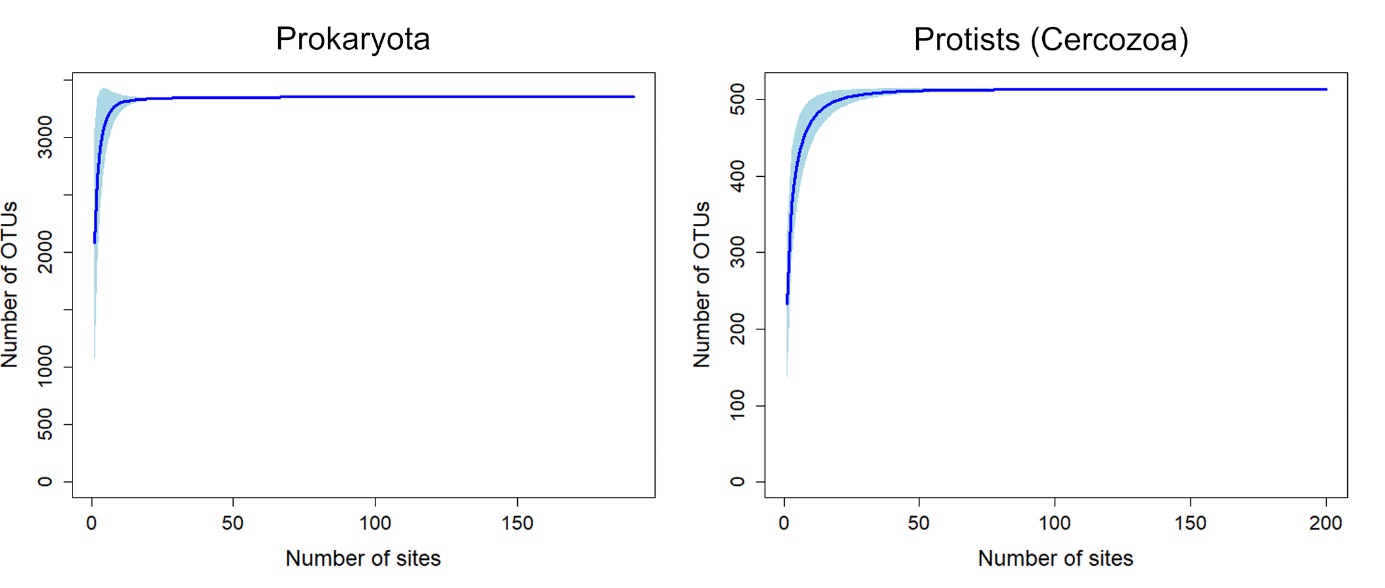 Supplementary Table 1. Percent Coefficient of Variation (%CV) of OTU richness, Shannon entropy and Pielou evenness, calculated for bacteria/archaea and Cercozoa in bulk soil and at the four different root regions sampled.Supplementary Table 2. Adjusted p-values of pairwise comparison indicating differences in prokaryote community composition between samples from bulk soil, root tip, root hair zone, lateral root primordia and lateral roots.Supplementary Table 3. Adjusted p-values of pairwise comparison indicating differences in protist community composition between samples from bulk soil, root tip, root hair zone, lateral root primordia and lateral roots.Bacteria/ ArchaeaBacteria/ ArchaeaBacteria/ ArchaeaCercozoaCercozoaCercozoa%CV of OTU richness%CV of Shannon entropy%CV of Pielou evenness%CV of OTU richness%CV of Shannon entropy%CV of Pielou evennessBulk soil11.3121.8312.20913.32511.84011.072Root tip30.86510.6777.89521.04019.34317.344Root hair32.09817.81713.94224.78525.17222.280Primordia21.34110.5948.28319.32214.37913.038Lateral12.77010.0608.99918.17914.92813.524Adjusted p-valueRoot tipRoot hairPrimordiaLateralBulk soil0.01*0.01*0.01*0.01*Root tip0.01*0.01*0.01*Root hair10.09Primordia0.03**Significant difference based on pairwise comparison of Bray-Curtis dissimilarities*Significant difference based on pairwise comparison of Bray-Curtis dissimilarities*Significant difference based on pairwise comparison of Bray-Curtis dissimilarities*Significant difference based on pairwise comparison of Bray-Curtis dissimilarities*Significant difference based on pairwise comparison of Bray-Curtis dissimilaritiesAdjusted p-valueRoot tipRoot hairPrimordiaLateralBulk soil0.10.04*0.01*0.01*Root tip10.02*0.02*Root hair0.740.01*Primordia0.06*Significant difference based on pairwise comparison of Bray-Curtis dissimilarities.*Significant difference based on pairwise comparison of Bray-Curtis dissimilarities.*Significant difference based on pairwise comparison of Bray-Curtis dissimilarities.*Significant difference based on pairwise comparison of Bray-Curtis dissimilarities.*Significant difference based on pairwise comparison of Bray-Curtis dissimilarities.